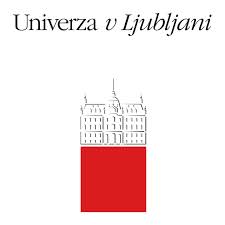 Naravoslovnotehniška fakultetaERASMUS+ ŠTUDIJSKA MOBILNOST ŠTUDENTOVKratka navodilaLjubljana, marec 2014NAMENNamen študentske izmenjave je, da si študent pridobi nova znanja in veščine v času študija v tujini. Študentska izmenjava obsega obvezni študijski program, ki ga študent opravi v času bivanja v tujini na izbrani univerzi. Smisel izmenjave je, da študent enake ali podobne predmete, ki bi jih imel na matični fakulteti, posluša in opravi izpite na izbrani univerzi v tujini. PRIPOROČILAPreden se študent odloči za študij v tujini se priporoča, da študent na spletnih straneh univerze gostiteljice, s katero ima Univerza v Ljubljani podpisan medinstitucionalni dogovor, pozanima ali potekajo predavanja in laboratorijske vaje v angleškem jeziku ali jeziku države gostiteljice. V kolikor študent ne zna jezika države gostiteljice, se priporoča študij na univerzah, ki ponujajo študij v angleškem jeziku. Priporočljivo je tudi, da odide študent na izmenjavo v višjih letnikih študija, saj v začetnih letnikih pridobi na matični fakulteti osnovna znanja, ki so potrebna za razumevanje strokovnih predmetov, s katerimi se študent sreča v višjih letnikih študija. PRIJAVA NA RAZPISŠtudent lahko pridobi možnost za študentsko izmenjavo ali prakso v tujini preko vsakoletnih javnih razpisov, ki ju razpiše in objavi Služba za mednarodno sodelovanje in izmenjave Univerze v Ljubljani v mesecu januarju tekočega študijskega leta na svoji spletni strani. V razpisih: –	Javni razpis za zbiranje predlogov za mobilnost študentov z namenom študija v okviru programa Erasmus+ in –	Javni razpis za zbiranje predlogov za mobilnost študentov z namenom praktičnega usposabljanja v okviru programa Erasmus+, so zbrane vse potrebne informacijami, vključno s prijavnim obrazcem, ki ga mora študent izpolniti in oddati koordinatorju, zadolženemu za Erasmus+ program na matični fakulteti. Ko Univerza v Ljubljani prejme od vseh članic seznam študentov, zaprosi za mednarodna sredstva, področni koordinatorji na oddelkih pa pošljejo nominacije na univerze gostiteljice, ki so si jih študenti izbrali. Študenti so o izboru obveščeni elektronsko.OBVEZNOSTI ŠTUDENTA DO UNIVERZE GOSTITELJICE PRED ODHODOM V TUJINOPo nominaciji prejme študent od univerze gostiteljice elektronsko obvestilo o predložitvi in izpolnitvi najpomembnejših obrazcev, ki so potrebni za izvedbo izmenjave, in sicer:–	elektronska prijava na študijsko izmenjavo (izvede študent sam)–	Student application form (izpolni študent in obrazec predloži univerzi gostiteljici)–	Transcript of records (obrazec izda matična fakulteta, katerega študent predloži univerzi gostiteljici)–	Learning agreement (obrazec izpolni študent in ga da v pregled koordinatorju na oddelku in šele nato obrazec predloži univerzi gostiteljici)–	Accomodation (izpolni študent in obrazec predloži univerzi gostiteljici)–	Language skills (potrdilo študent predloži univerzi gostiteljici)–	Health insurance (potrdilo študent predloži univerzi gostiteljici).Pred odhodom v tujino si študent natančno pregleda študijske programe univerze gostiteljice in iz nabora predmetov, ki jih ponuja univerza gostiteljica, izbere ustrezne predmete ter izpolni študijski sporazum (Learning agreement). Študent naj se o izboru predmetov posvetuje z nosilci predmetov, ki bi študenta v času njegove izmenjave v tujini poučevali na matični fakulteti. Najmanjša vsota* kreditnih točk (KT) na Oddelku za tekstilstvo, ki jih mora študent zbrati z izbranimi predmeti na univerzi gostiteljici znaša 30 KT na semester oziroma 60 KT na leto. Izjema so študenti, ki odhajajo na izmenjavo v poletnem semestru 3. letnika prve stopnje. Za njih velja naslednje: študenti visokošolskih programov morajo pridobiti najmanj 24 KT za en semester oz. 54 KT, če bodo na izmenjavi eno leto, študenti univerzitetnih programov pa morajo za en semester zbrati vsaj 20 KT, oz. 50 KT, če odhajajo na izmenjavo za celo leto. Študijski sporazum pregleda oddelčni koordinator, ga podpiše, pridobi žig fakultete in ga izroči študentu. Študent študijski sporazum skenira in ga po elektronski pošti pošlje na univerzo gostiteljico skupaj z ostalimi dokumenti, ki jih univerza gostiteljica zahteva. Študenti druge stopnje grejo lahko na izmenjavo v letnem semestru 1. letnika ali v zimskem semestru 2. letnika.(* Opomba: Zahtevana najmanjša vsota KT je odvisna od študijske smeri, zato naj študent vpraša oddelčnega koordinatorju koliko znaša najmanjša vsota KT na semester oziroma leto za posamezno študijsko smer.) OBVEZNOSTI ŠTUDENTA DO MATIČNE FAKULTETI PRED ODHODOM V TUJINOŠtudent, ki odhaja na izmenjavo v tujino, kjer bo opravljal izpite ali druge obveznosti (npr. priprava diplomskega dela) iz svojega študijskega programa, mora pred odhodom v tujino v referatu za študentske zadeve oddati obrazec Prijava študija v tujini. Prijavi je treba priložiti vso ustrezno dokumentacijo v zvezi s študijem v tujini, in sicer fotokopijo izpolnjenega in podpisanega obrazca Študijski sporazum (Learning agreement) ter Potrdilo ustanove gostiteljice o sprejemu na študij. V primeru, da po podpisanem študijskem načrtu, ko študent že biva v tujini, pride do spremembe v naboru predmetov (ali podaljšanju izmenjave), mora študent o tem takoj obvestiti koordinatorja in referat ter poslati (lahko tudi po mailu) potrjen nov študijski sporazum. Absolventi lahko v tujini opravljajo samo pripravo diplomskega dela. Ostale obveznosti po študijskem programu ter zagovor diplome morajo opraviti na matični fakulteti. Študent mora naštete obrazce oddati v referat za študentske zadeve najkasneje do 20. 9. tekočega leta za zimski semester oz. do 15. 1. za poletni semester. Vsi našteti obrazci zagotavljajo priznanje študijskih obveznosti po vrnitvi.OBVEZNOSTI ŠTUDENTA DO MATIČNE FAKULTETE PO VRNITVI IZ TUJINEPo vrnitvi iz tujine sem mora študent najkasneje v roku desetih dni javiti v referat za študentske zadeve, kjer se uredi zabeležka vrnitve. Hkrati mora študent oddati Vlogo za priznavanje v tujini opravljenih študijskih obveznosti, kateri priloži kratek Opis opravljenih predmetov ter Potrdilo o opravljenih izpitih v tujini (Transcript of records), ki ga izda univerza gostiteljica. Vsi omenjeni obrazci so dostopni na spletnem naslovu: http://www.ntf.uni-lj.si/ot/index.php?page=static&item=1201 DODATNE INFORMACIJEOddelčni koordinatorji za mobilnost študentov:Oddelek za materiale in metalurgijo:naziv: doc. dr. Matjaž Knap tel.:  01 2000 419e-mail: majaz.knap@omm.ntf.uni-lj.siFakultetna koordinatorica:dr. Mateja Kert Naravoslovnotehniška fakultetaAškerčeva 12SI-1000 Ljubljana Tel: 01/200-32-34 e-mail: mateja.kert@ntf.uni-lj.siUniverzitetna koordinatorica:Ga. Katja Cerjak Univerza v Ljubljani,Kongresni trg 12 SI-1000 Ljubljana Tel.: 01/241-85-90Fax: 01/241-85-93 e-mail: katja.cerjak@uni-lj.si    PODPISANI MEDINSTITUCIONALNI DOGOVORIODDELEK ZA TEKSTILSTVOGRAFIČNA IN INFORMACIJSKA TEHNOLOGIJA* 1. dodiplomski študij, 2. podiplomski študij, 3. doktorski študijOBLIKOVANJE TEKSTILIJ IN OBLAČIL* 1. dodiplomski študij, 2. podiplomski študij, 3. doktorski študijTEKSTILNA TEHNOLOGIJA* 1. dodiplomski študij, 2. podiplomski študij, 3. doktorski študijODDELEK ZA MATERIALE IN METALURGIJO* 1. dodiplomski študij, 2. podiplomski študij, 3. doktorski študijODDELEK ZA GEOLOGIJO* 1. dodiplomski študij, 2. podiplomski študij, 3. doktorski študijODDELEK ZA GEOTEHNOLOGIJO IN RUDARSTVO* 1. dodiplomski študij, 2. podiplomski študij, 3. doktorski študijODDELEK ZA KEMIJSKO IZOBRAŽEVANJE IN INFORMATIKO* 1. dodiplomski študij, 2. podiplomski študij, 3. doktorski študijErasmus IDPartnerska institucijaSpletna stranStopnja študija*Število prostih mestArteveldehogeschool, Gent, Belgija1.2Faculdade de Belas-Artes, Lizbona, Portugalska1. in 2.2Instituto Politecnico de Tomar, Tomar, Portugalska1. in 2.2Universidad de Granada, Facultad de Ciencias, Granada, Španija1. in 2.2Desigenskolen Kolding, Kolding, Danska1.2University of Pardubice, Department of Graphic Arts and Photophysics, Pardubice, Češka1. in 2.2Obuda University, Faculty of Light Industry and Environmental Protection Engineering, Budimpešta, Madžarska 1.2.22Faculty of Graphic Arts, Zagreb, Hrvaška1., 2. in 3.6Hochschule der Medien Stuttgart, Stuttgart, Nemčija1. in/ali 2.2Technological Educational Institution of Athens, Atene, Grčija1.2Zürcher Hochcshule der Künste, Zürich, Švica1. in/ali 2.1Technical University of Lodz, Lodz, Poljska1.2Bern University of the Arts, Bern, Švica1. in/ali 2.1Bern University of Applied Sciences, Bern, Švica1. in/ali 2.2Brno University of Technology, Faculty of Chemistry, Brno, Češka1., 2. in 3.3Politechnika Warszawska, Warsaw, Poljska1.2Erasmus IDPartnerska institucijaSpletna stranStopnja študija*Število prostih mestUK SALFORD01University of Sauthamptonwww.cumulusassociation.orgUK LEEDS05Leeds College of Artswww.cumulusassociation.orgEE TALLINN01Estoninan Academy of Artswww.cumulusassociation.orgSF ESPOO12Aalto  University School of ArtsDesign  and Architecturewww.cumulusassociation.orgSrishti School of art , design and technology, Bangalore, Indiawww.cumulusassociation.orgLT VILNUS11Vilnius Academy of Artswww.cumulusassociation.orgD BERLIN18Kunsthochschule Berlin Weissenseewww.cumulusassociation.orgD KÖLN04KISD Kölnwww.cumulusassociation.orgP MATOSIN01ESAD Portowww.cumulusassociation.orgP LISBOA46IADE Lisabonwww.cumulusassociation.orgE VALENCI13EASD Valenciawww.cumulusassociation.orgE VALENCI02Faculdad de Belles Artes Valenciawww.cumulusassociation.orgPL KIELCE02Jan Kuchanowski University Kielcewww.cumulusassociation.orgIS REYKJAV06Iceland Academy of the Arts, Reykjavikwww.cumulusassociation.orgS GOTEBORO02Akademin Valandwww.cumulusassociation.orgS GOTEBORO01HDK Gothenburgwww.cumulusassociation.orgS BORAS91The Swedish School of Textiles, Boraswww.cumulusassociation.orgHU BUDAPES27Moholy Nagy University, Budapestwww.cumulusassociation.orgD ESSEN02Folkwang Universität der Künste, Essen www.cumulusassociation.orgErasmus IDPartnerska institucijaSpletna stranStopnja študija*Število prostih mestCZ LIBEREC01Technical University of Liberec, Liberec, Češkahttp://www.tul.cz/en1., 2. in 3.4HR ZAGREB01Sveučilište u Zagrebu, Tekstilno-tehnološki fakultet, Zagreb, Hrvaškahttp://www.ttf.unizg.hr/1. in 2.2D KREFELD01University of Applied Sciences, Hochschule Niederrhein, Krefeld, Nemčijahttp://www.hs-niederrhein.de/home-en/1., 2. in 3.2TR TEKIRDA01Namik Kemal University, Ҫorlu Faculty of Engineering, Textile Engineering Department, Ҫorlu, Turčijahttp://www.nku.edu.tr/en1., 2. in 3.3TR IZMIR02Ege University, Engineering Faculty, Department of Textile Engineering, Izmir, Turčijahttp://www.textile.ege.edu.tr/1.2.3.611TR ISTANBU04Istanbul Technical University, Faculty of Textile Technologies and Design, Textile Engineering Department, Istanbul, Turčijahttp://www.itu.edu.tr/en/1., 2. in 3.2Erasmus IDPartnerska institucijaSpletna stranStopnja študija*Število prostih mestA LEOBEN 01Montanuniversitat Leobenwww.unileoben.ac.at/HR ZAGREB01University Of Zagrebwww.unizg.hr/homepage/D BOCHUM01Ruhr-Universitat Bochumwww.ruhr-uni-bochum.de/‎D FREIBER01Technische Universitat Bergakademie Freibergtu-freiberg.de/PL GLIWICE01Politechnika Slaska ( Silesian University Of Tehnology )www.polsl.pl/SK BRATISL01Slovenska Techicka Univerzita v Bratislavewww.stuba.sk/‎SK KOSICE03University Of Košicewww.tuke.sk/tuke/universityTR KARABUK 01Karabuk Universitywww.karabuk.edu.tr/EN/index.aspxP CASTELO01Instituto Politécnico De Castelo Brancowww.ipcb.pt/en1, 2, 33 / 36 mesecevErasmus IDPartnerska institucijaSpletna stranStopnja študija*Število prostih mestErasmus IDPartnerska institucijaSpletna stranStopnja študija*Število prostih mestErasmus IDPartnerska institucijaSpletna stranStopnja študija*Število prostih mest